PhET Interactive Simulations on Balancing Chemical EquationsStudent WorksheetInstructions:On computer, access the internet and go to:  https://phet.colorado.edu/sims/html/balancing-chemical-equations/latest/balancing-chemical-equations_en.htmlOn iPad or tablet, use PhET Simulations app; search for balancing chemical equations.Begin with INTRODUCTION activity to complete the chart.Select balance scale from TOOLS in top-right pull down menu to complete last column in chart.Extension – Part Two:  Game To access game, go to same website or PhET app for Balancing Chemical Equations, and select GAME (happy face icon).Begin with Level 1, to balance chemical equations.  As you improve your ability to balance chemical equations, you can advance to Level 2, then Level 3. Levels become more challenging.Use the chart below to fill in equations you have successfully balanced at each level, underlining the coefficients in each chemical equation.Balancing chemical equations for the following reactions:Chemical Equation** with correct number for the coefficients**Draw molecular model of balanced chemical equation – Color the atoms for each element in compoundsDraw a balanced scale with correct number and color of atoms for each element.Make Ammonia__ N2 + __H2  __NH3ReactantsProducts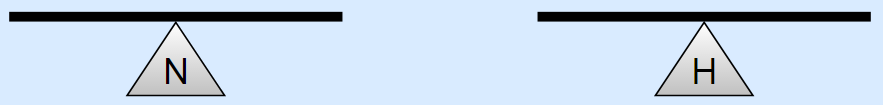 Separate Water__ H2O  __ H2 +  __ O2ReactantsProducts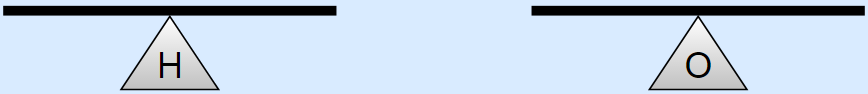 Combust Methane__ CH4 + __ O2  __ CO2 + __ H2OReactantsProducts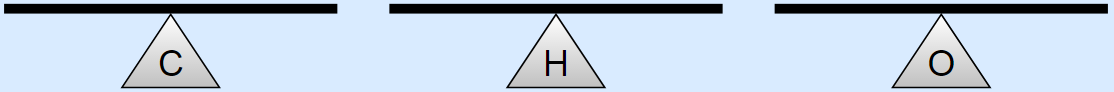 Level 1Level 2Level 3